                        NEWSLETTER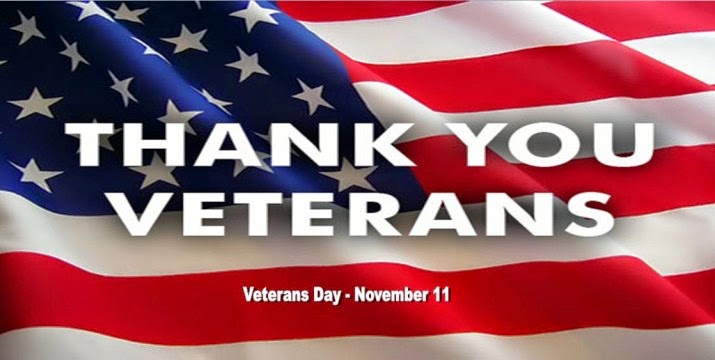 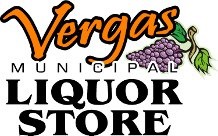 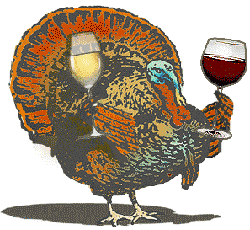 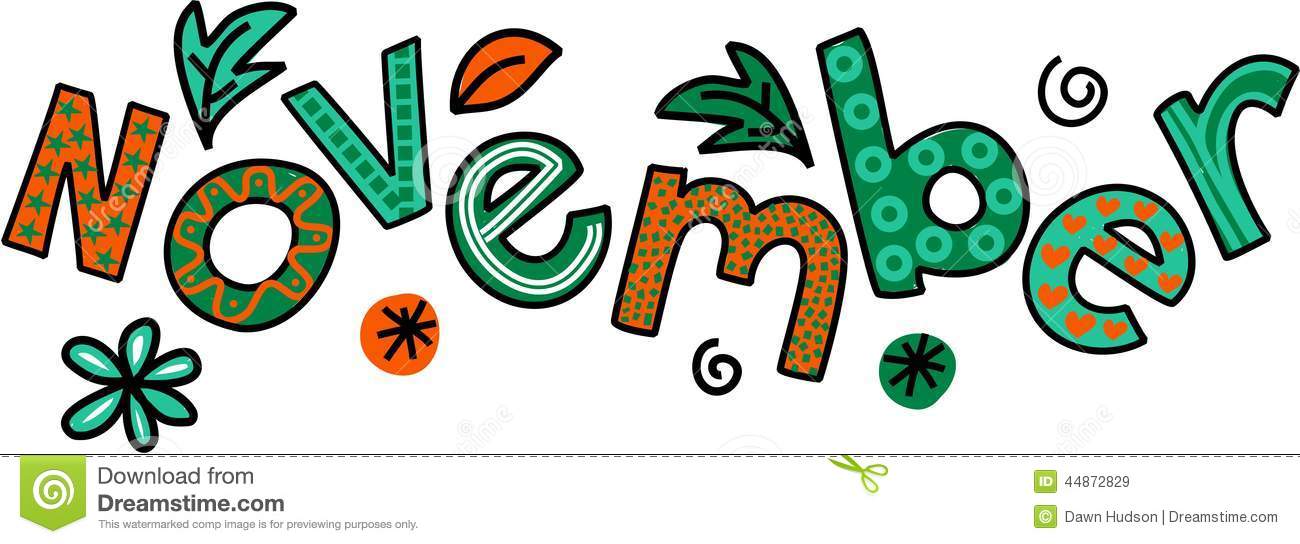 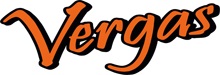 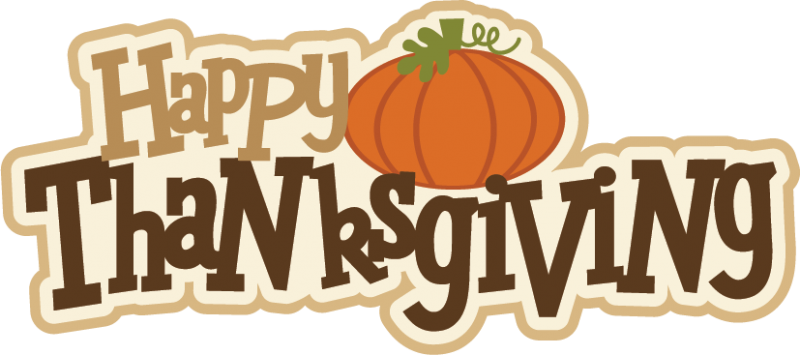 Vergas Small Town Christmas Event on November 28th, 2020.  We might not be able to do ‘everything’ we normally do but ….the Vergas Community Club will again host a Small-Town Christmas event that captures and reinforces the true meaning of Christmas!  This event will take place from 2:00 pm until 5:00 pm on November 28th.    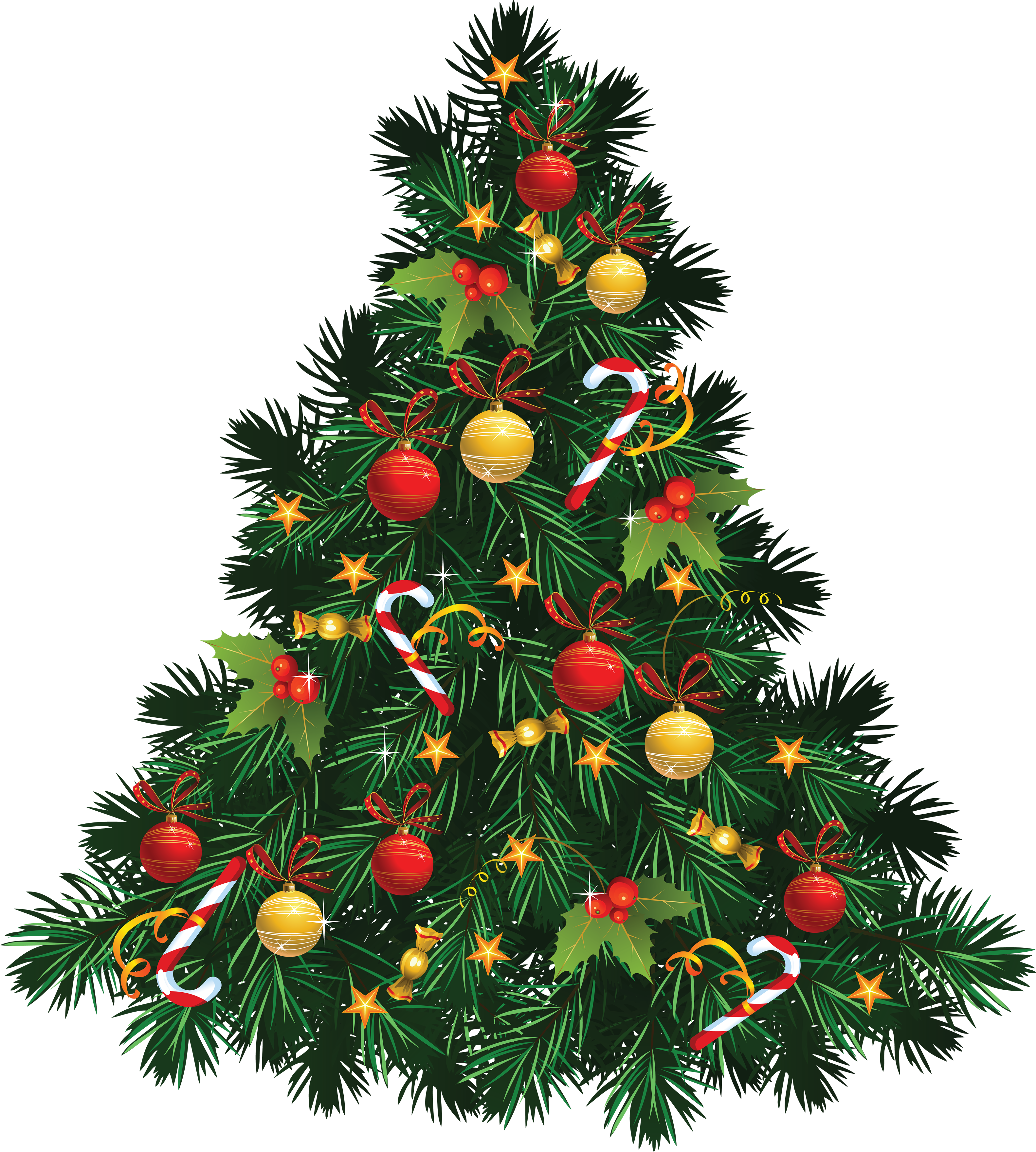 Decorating of the City Streets/ Parks/ Seating Areas:  The Community Club will again put up trees, along with wreaths and swags along the sidewalks and sitting areas throughout the town.  Along with the trees, we also have volunteers to decorate the planters and to add a splash of color and Christmas decorations to the City Park and Peterson Park.  Note that this year we will want each business to help in decorating the trees in front of their storefronts.    The city office personnel will work with Ottertail Power to have the new street lights the Community Club purchased last year put up and add some big lighted displays to the ball diamond fencing again as was done last year!  Decorating of the Store Fronts and Churches:    Once again, we would like to request that each business and church decorate their building fronts, etc. and have the lights ready to turn on by November 28th!     Event – Small Town Christmas:  We plan to hold the Small-Town Christmas event on Saturday, November 28th that will start at 2:00 and run through 5:00 pm (lights to be turned on at 5:00 pm).   Once again, we will have a live nativity featuring animals from Trowbridge Zoo along with volunteers to dress as the main nativity characters.  The Lions Club has asked Santa to visit the kids outside this year – he may even be on a sleigh!  We will have Christmas music playing on the city loudspeaker and hopefully a few warming stations for families to warm up by.  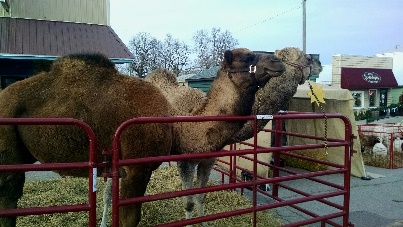 We will have a short Christmas reading when the lights go on at 5 pm.   Note:  Due to COVID we probably will not be able to hand out cocoa and cookies, but Otter Coffee & Ice Cream will have cocoa and cookies for sale in the store.  Otter Coffee & Ice Cream will be hosting the Gingerbread Decorating Contest outside again and again!  There will be three categories this year (Adults, Children and Business).  Winners will receive $25 in Looney Bucks from the Community Club and gift baskets from Otter Coffee.  We encourage everyone to participate; either by making a house or by voting on your favorites!  Every vote will cost $1.00 and will be donated to the Community Club to help pay for more fun events like this one!    We will have prizes!  Home Decorating Contests:  The Community Club will be spear-heading the decorating contests for homeowners that live in town.  Those that live in the city limits will all be included automatically and will be judged by a committee.  Judging will happen the first week in December.  Prizes will be provided for first, second and third winners.  (Prizes will be in Looney Bucks and will be $100 for first, $50 for second and, $25 for third).  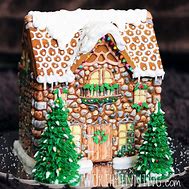 This year the Lions Club will be spear-heading a decorating contest for the rural homeowners.  They will provide one prize of $100 to the winner. (More details will be available soon).  Communication of Events: We ask each business and church to help us in this venture, by not only decorating their fronts but also by communicating to your customers and congregations the November 28th ‘Small Town Christmas’ event as well as the decorating contest for homeowners.  Overall Goal:  Let’s work together again this year to ensure our small town is filled with love and family spirit over the holiday season!  Questions or Event Ideas:  If any of you have questions/ ideas please contact Natalie Fischer at 218-342-2700. Thank you for your help.The Vergas Community Club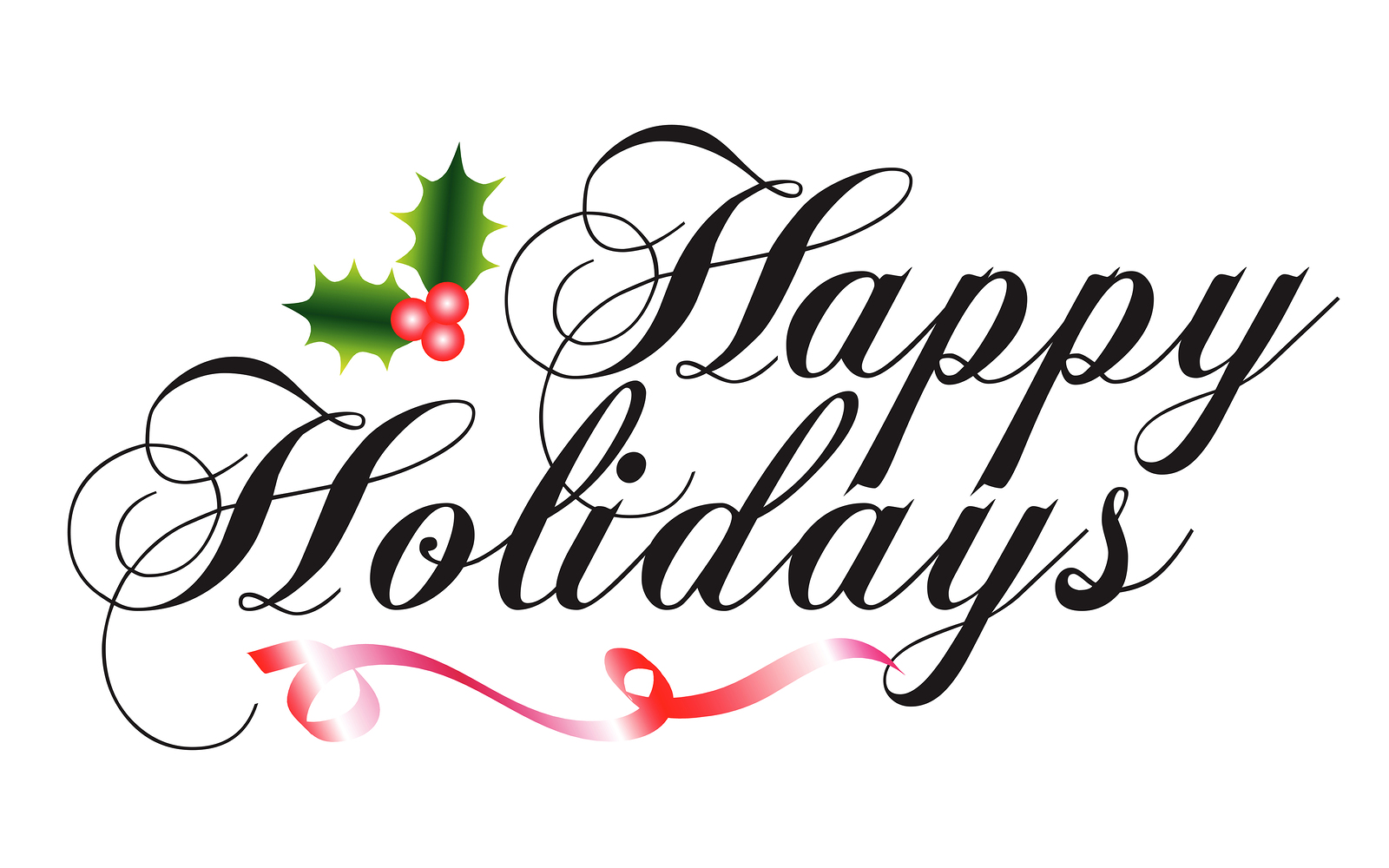 